ГОРОДСКАЯ  ДУМА  ГОРОДА  ДИМИТРОВГРАДАУльяновской областиР Е Ш Е Н И Ег.Димитровград  31  августа  2022  года  							      № 88/753  .О реализации правотворческой инициативы граждан на территории города Димитровграда Ульяновской областиРуководствуясь статьей 26 Федерального закона от 06.10.2003 №131-ФЗ «Об общих принципах организации местного самоуправления в Российской Федерации», статьей 15 Устава муниципального образования «Город Димитровград» Ульяновской области, Городская Дума города Димитровграда Ульяновской области третьего созыва решила:1. Утвердить Порядок реализации правотворческой инициативы граждан на территории города Димитровграда Ульяновской области согласно приложению к настоящему решению.2. Признать утратившим силу (отменить) решение Городской Думы города Димитровграда Ульяновской области второго созыва от 29.01.2014 №7/79 «Об утверждении Положения о порядке реализации правотворческой инициативы граждан в городе Димитровграде Ульяновской области».3. Настоящее решение подлежит официальному опубликованию и размещению на официальном сайте Городской Думы города Димитровграда Ульяновской области в информационно-телекоммуникационной сети «Интернет».4. Настоящее решение вступает в силу на следующий день после дня его официального опубликования.ПРИЛОЖЕНИЕ
к решению Городской Думы города Димитровграда Ульяновской области 
третьего созыва от 31.08.2022 №88/753 ПОРЯДОКреализации правотворческой инициативы гражданна территории города Димитровграда Ульяновской областиСтатья 1. Общие положенияНастоящий Порядок регламентирует реализацию правотворческой инициативы граждан на территории города Димитровграда Ульяновской области (далее по тексту – правотворческая инициатива), в том числе регулирует порядок выдвижения правотворческой инициативы гражданами, принятие к рассмотрению и рассмотрение органами местного самоуправления города Димитровграда Ульяновской области и должностными лицами местного самоуправления города Димитровграда Ульяновской области проектов муниципальных правовых актов, внесенных гражданами в рамках реализации правотворческой инициативы.В рамках реализации правотворческой инициативы могут быть внесены проекты муниципальных нормативных правовых актов по вопросам, отнесенным к компетенции органов местного самоуправления города Димитровграда Ульяновской области и должностных лиц местного самоуправления города Димитровграда Ульяновской области (далее по тексту – муниципальные правовые акты).Правотворческая инициатива реализуется посредством внесения в орган местного самоуправления или должностному лицу местного самоуправления, к компетенции которых относится принятие к рассмотрению и рассмотрение:1) проектов решений Городской Думы города Димитровграда Ульяновской области (далее по тексту – Городская Дума);2) проектов постановлений Главы города Димитровграда Ульяновской области (далее по тексту – Глава города);3) проектов постановлений Администрации города Димитровграда Ульяновской области (далее – по тексту Администрация города).Не могут быть внесены гражданами в порядке реализации правотворческой инициативы проекты муниципальных правовых актов:1) о признании утратившим силу (отмене) Устава муниципального образования «Город Димитровград» Ульяновской области;2) по вопросам отмены муниципального правового акта, признания утратившими силу его отдельных положений, внесения изменений в муниципальный правовой акт, если:а) соответствующий муниципальный правовой акт был принят на местном референдуме и не истек срок, предусмотренный пунктом 6 статьи 73 Федерального закона от 12.06.2002 №67-ФЗ «Об основных гарантиях избирательных прав и права на участие в референдуме граждан Российской Федерации», если иное не установлено муниципальным правовым актом, принятым на местном референдуме;б) соответствующий муниципальный правовой акт принят в целях реализации правового акта, принятого на местном референдуме, и не истек срок, предусмотренный пунктом 6 статьи 73 Федерального закона от 12.06.2002 №67-ФЗ «Об основных гарантиях избирательных прав и права на участие в референдуме граждан Российской Федерации», если иное не установлено муниципальным правовым актом, принятым на местном референдуме;3) по вопросам утверждения местного бюджета, внесения в него изменений;4) по вопросам установления, изменения и отмены местных налогов, порядка исполнения обязанностей по их уплате;5) по вопросам досрочного прекращения или продления срока полномочий органов местного самоуправления, о приостановлении осуществления ими своих полномочий, а также о проведении досрочных выборов в органы местного самоуправления города либо об отсрочке указанных выборов;6) по вопросам персонального состава работников органов местного самоуправления;7) по вопросам избрания депутатов и должностных лиц местного самоуправления, об утверждении, о назначении на должность и об освобождении от должности указанных лиц, а также о даче согласия на их назначение на должность и освобождение от должности;8) по вопросам, не относящимся к вопросам местного значения.Статья 2. Порядок выдвижения правотворческой инициативыС правотворческой инициативой вправе выступить инициативная группа жителей города Димитровграда Ульяновской области, обладающих избирательным правом (далее по тексту – инициативная группа), минимальная численность инициативной группы должна составлять не менее 100 человек.Формирование инициативной группы осуществляется на основе добровольного волеизъявления граждан посредством включения их в список инициативной группы. При создании инициативной группы определяются ее члены, уполномоченные представлять инициативную группу при внесении и рассмотрении проекта муниципального правового акта, численностью не более 3 человек (далее по тексту – представители инициативной группы).Список инициативной группы составляется по форме согласно приложению к настоящему Порядку. В список инициативной группы включаются следующие сведения: фамилия, имя, отчество (последнее - при наличии), дата рождения, адрес регистрации по месту жительства. Сбор подписей граждан и последующая обработка полученных персональных данных осуществляются с согласия субъектов персональных данных, полученного в соответствии с требованиями Федерального закона от 27.07.2006 №152-ФЗ «О персональных данных». Гражданин в удостоверение согласия на обработку своих персональных данных ставит подпись в соответствующей графе списка инициативной группы и дату внесения подписи.Инициативная группа осуществляет свою деятельность до окончания рассмотрения внесенного ею проекта муниципального правового акта соответствующим органом местного самоуправления или должностным лицом местного самоуправления.Статья 3. Внесение проекта муниципального правового акта в целях реализации правотворческой инициативыВ целях реализации правотворческой инициативы представители инициативной группы направляют в орган местного самоуправления или должностному лицу местного самоуправления, к компетенции которых отнесено принятие соответствующего муниципального правового акта, следующий комплект документов на бумажном носителе и в электронной форме в виде файлов (в форматах .doc, .docx, .rtf):обращение на имя руководителя органа местного самоуправления или должностного лица местного самоуправления, подписанное представителями инициативной группы, содержащее указание на рассмотрение проекта муниципального правового акта, а также контактные данные представителей инициативной группы в целях обеспечения оперативной связи с ними (номера телефонов, адреса электронной почты);проект муниципального правового акта, вносимого в порядке реализации правотворческой инициативы;пояснительная записка к проекту муниципального правового акта, которая должна содержать правовые основания принятия предлагаемого муниципального правового акта, обоснование необходимости его принятия, его цели и основные положения, предложения о разработке муниципальных правовых актов, принятие которых необходимо для реализации предлагаемого муниципального правового акта;финансово-экономическое обоснование (в случае внесения проекта муниципального правового акта, реализация которого потребует дополнительных материальных и (или) иных затрат за счет бюджета города);справочные материалы (информация, расчет, статистические сведения и другие аналогичные сведения) по усмотрению членов инициативной группы.Расходы, связанные с участием в деятельности инициативной группы, несут ее члены.Статья 4. Требования к порядку рассмотрения проектов муниципальных правовых актов, внесенных в порядке реализации правотворческой инициативыДнем внесения проекта муниципального правового акта в порядке реализации правотворческой инициативы считается день регистрации комплекта документов, предусмотренного частью 1 статьи 3 настоящего Порядка, поступившего в соответствующий орган местного самоуправления или к соответствующему должностному лицу местного самоуправления. Проект муниципального правового акта, внесенный в порядке реализации правотворческой инициативы в соответствии с настоящим Порядком, подлежит обязательному рассмотрению органом местного самоуправления или должностным лицом органа местного самоуправления, к компетенции которого относится принятие соответствующего акта, в течение 3 (трех) месяцев со дня его внесения.Не позднее чем за 3 (три) рабочих дня до даты рассмотрения проекта муниципального правового акта соответствующий орган местного самоуправления или должностное лицо местного самоуправления по телефону и по электронной почте, указанным представителями инициативной группы, уведомляет представителей инициативной группы о дате, времени и месте рассмотрения представленного инициативной группой проекта муниципального правового акта.При рассмотрении проекта муниципального правового акта представителям инициативной группы обеспечивается возможность непосредственного участия. Представители инициативной группы имеют право доклада или содоклада по рассматриваемому проекту муниципального правового акта, им предоставляется возможность давать свои пояснения, замечания и предложения.В случае если принятие муниципального правового акта, проект которого внесен в порядке реализации правотворческой инициативы, относится к компетенции Городской Думы, указанный проект рассматривается на открытом заседании Городской Думы с участием представителей инициативной группы в соответствии с Регламентом Городской Думы.В случае если принятие муниципального правового акта, проект которого внесен в порядке реализации правотворческой инициативы, относится к компетенции Главы города или Администрации города, указанный проект рассматривается на заседании рабочей группы, сформированной Главой города или Администрацией города, с участием представителей инициативной группы, на котором им предоставляется возможность изложить свою позицию. По результатам рассмотрения проекта муниципального правового акта соответствующий орган местного самоуправления или должностное лицо местного самоуправления, к компетенции которого относится принятие соответствующего акта, принимает одно из следующих решений:о принятии муниципального правового акта;об отказе в принятии муниципального правового акта.Мотивированное решение, принятое по результатам рассмотрения проекта муниципального правового акта, внесенного в порядке реализации правотворческой инициативы, в течение 10 (десяти) календарных дней со дня его принятия доводится официально в письменной форме соответствующим органом местного самоуправления или должностным лицом местного самоуправления до сведения представителей инициативной группы посредством электронной почты. Проект муниципального правового акта, внесенный в порядке реализации правотворческой инициативы, не подлежит рассмотрению, если правотворческая инициатива выдвинута с нарушением настоящего Порядка.В этом случае представители инициативной группы уведомляются в письменной форме о допущенных нарушениях настоящего Порядка в сроки, установленные законодательством для рассмотрения обращений граждан, одновременно соответствующий орган местного самоуправления или должностное лицо местного самоуправления обязаны предложить представителям инициативной группы доработать процедуру выдвижения правотворческой инициативы. В случае если проект муниципального правового акта внесен в орган местного самоуправления или должностному лицу местного самоуправления, к компетенции которых не относится принятие соответствующего акта, комплект документов, указанный в части 1 статьи 3 настоящего Порядка, направляется в течение 7 (семи) календарных дней со дня регистрации в соответствующий орган местного самоуправления или должностному лицу местного самоуправления, к компетенции которого относится принятие представленного проекта муниципального правового акта, с уведомлением представителей инициативной группы о переадресации поступившего комплекта документов.ПРИЛОЖЕНИЕк Порядку реализации правотворческой инициативы граждан на территории города Димитровграда Ульяновской области	ФормаСПИСОКчленов инициативной группы граждан по внесению проекта муниципального правового акта в порядке правотворческой инициативы___________________________________________________________________(наименование муниципального правового акта)Мы, нижеподписавшиеся, ознакомлены с текстом проекта муниципального правового акта___________________________________________________________________________(наименование муниципального правового акта)и поддерживаем его внесение в ____________________________________________________(орган местного самоуправления, должностное лицо местного самоуправления)в порядке реализации правотворческой инициативы граждан.Подписной лист удостоверяем:Представители инициативной группы______________________________________________	(ФИО (последнее – при наличии), дата, подпись)<*> В графе «Примечание» напротив фамилии представителей инициативной группы с добровольного согласия гражданина делается пометка «представитель инициативной группы».Председатель Городской Думы города Димитровграда Ульяновской области                         А.П.ЕрышевГлава города ДимитровградаУльяновской области	А.Н.Большаков№п/пФамилия, имя, отчество (последнее – при наличии)Дата рожденияАдрес регистрации места жительстваПодпись гражданина о согласии на обработку его персональных данных инициативной группой, органами местного самоуправления, должностными лицами местного самоуправленияПодпись гражданина и дата ее внесенияПримечание<*>12…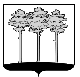 